Консультация для родителей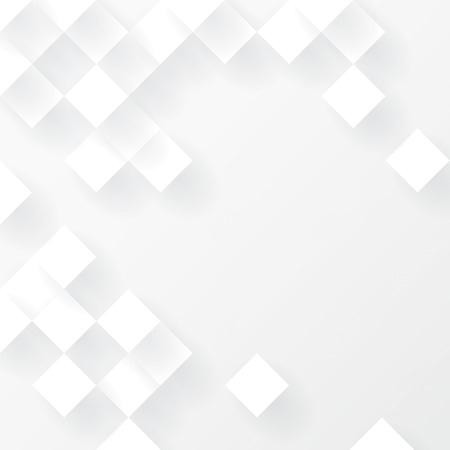 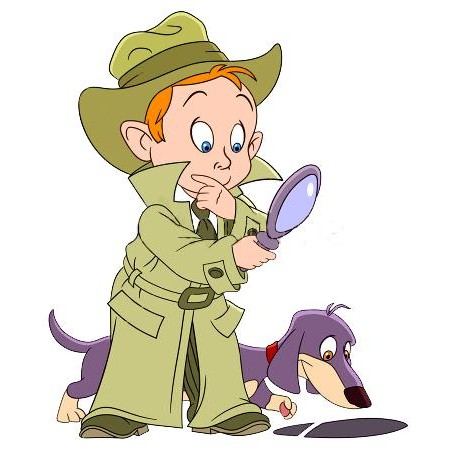 «Почему важно развивать логическое мышление детей 4-5 лет?»Логическое мышление – это неотъемлемая часть всех мыслительных процессов. Мы мыслим логически каждый день, в разных ситуациях. Эти действия настолько привычны, что осуществляются неосознанно. Чаще всего мы делаем выбор в пользу чего-либо именно на основании логики, а не опыта, интуиции или чувств.Взрослый человек развивает логику, сталкиваясь с необходимостью делать это в повседневной жизни. Ребенок в возрасте 4-5 лет пока не нагружен муками выбора, принятия решений, за него это делают родители. А это значит, что стимулировать развитие логического мышления нужно искусственно с помощью игр, упражнений, тренировок.Да, если не заниматься этим специально, ребенок все равно методом проб и ошибок, интуитивно сам придет к логике. Но чтобы это было максимальнокомфортно для него, не вызвало стресса и паники, родители должны подготовить информационную базу и базу навыков. Когда придет время самостоятельно ориентироваться в жизненных ситуациях, ребенок сможет воспользоваться своими логическими способностями и знаниями.Зачем развивать логику в раннем возрасте?Стимулирование мыслительной деятельности (ребенок не просто играет с предметами, но изучает их свойства и накапливает материал для осмысления.Создание картины окружающего мира (восприятие мира становится более объемным. Предметы и события обретают взаимосвязи).Построение базы для самостоятельных исследований (сначала ребенок познает мир с помощью родителей, потом сам, основываясь на заложенных знаниях).Особенности развития в возрасте 4-5 летЛогическое мышление детей 4-5 лет переживает переломный момент. В этом возрасте наглядно-действенное мышление дополняется наглядно-образным. Ребенок получает информацию о предметах уже не только путем манипулирования (трогает, вертит, кусает), но и осмысления его свойств (часы круглые, яблоко зеленое).Гармоничное взаимодействие этих двух типов мышления обеспечивает легкое решение разных жизненных задач. А если какой-то из кирпичиков будет положен криво, то вся дальнейшая надстройка будет шаткой и ненадежной.У 4-5-летних детей нужно формировать следующие мыслительные операции:анализ;синтез;классификацию;сравнение;обобщение;порядок действий;ориентировку в пространстве.Также нужно обращать внимание на развитие речевых навыков дошкольников (рассуждение, объяснение причин, использование отрицательных конструкций в речи), воображения, внимания. Нужно стремиться, чтобы ребенок учился проговаривать объяснять, какие он совершает действия в процессе игры, занятия и почему он делает именно так.Однако следует помнить, что основным видом деятельности дошкольников остается игра, поэтому любые развивающие задания основываются именно на ней. Также важно понимать, что дети развиваются в разном темпе и неоюходимо предлагать игры разной степени сложности.Для менее развитых детей 4-5 лет подойдут такие игры, как:лото;мозаики (крупные, магнитные);игры с парными изображениями;наборы кубиков (до 9 штук в каждом);конструкторы;развивающие игры («Сложи фигуру», «Сложи узор» и т.п.);модульные наборы;«шнуровки» для составления орнамента, пришивания деталей;наборы из пластмассы, в которых имеются предметы разных геометрических форм, размеров, окраски.Для детей 4-5 лет средней степени развития можно предлагать дополнительно следующие задания и игры на формирование логического мышления:наборы на то, чтобы ребенок мог сравнивать различные предметы (по цвету, материалу, назначению, форме, размерам);задания,	в	которых	необходимо	воспроизвести	целое	из	отдельных фрагментов;игры,	играя	в	которые,	дети	могут	группировать	предметы	или	их изображения по свойствам, характеристикам.Порядка 10-15% всех детей обычно опережают сверстников в развитии, поэтому для них следует подготовить игры на опережающее развитие, чтобы детям не было скучно в своей возрастной группе. Это могут быть наборы для моделирования и конструирования, более сложные паззлы, счетные палочки и др.Типы заданий на развитие логического мышления детей 4-5 лет С использованием дидактических игрСравни предметы по форме. Какую форму имеют предмет? Чем они похожи иразличаются?Отвечать на эти вопросы ребенок может, сравнивая как объемные предметы, так и рассматривая их изображения на бумаге (можно напечатать их на специальных карточках).Сгруппируй предметы по общему признаку. Каким одним словом можно назвать несколько предметов? (Например, группы мебели, посуды, овощей, фруктов, продуктов, одежды, частей тела, лица).Составь единое изображение из фрагментов, частей по образцу (паззлы, мозаика) или по своему желанию.Составь предметы по убыванию, возрастанию разных признаков. С какого надо начать? Какой следующий? Почему? Как ты это определил?Восстанови правильный порядок размещения предметов. Объясни, почему нужно сделать именно так. Что было раньше? Что произошло потом? Чем закончилась сказка, история? Например, используя карточки, на которых напечатаны иллюстрации к знакомой малышу сказке или истории. Или сначала взрослый читает детям какое-либо художественное произведение, а потом предлагает разложить на столе картинки в соответствии с порядком событий в тексте. Для воспроизведения порядка событий подойдут сказки«Репка», «Колобок», «Теремок» и пр.Какой предмет нужно расположить в ряду других предметов?Установи соответствие, выбери нужный предмет, объясни, почему именно такой выбор нужно сделать?Подбери пару каждому предмету. Какие предметы не имеют пары?Раздели предметы на три группы. Что между ними общего и чем они различаются? Каким одним слово можно назвать каждую группу предметов?Какой фрагмент нужно вставить в картинку?Что не дорисовал художник в этих предметах? Дорисуй картинки.Игры, развивающие пространственное воображениеПострой по образцу (схеме, чертежу) или по своему желанию. В этом случае применяются различные строительные элементы или наборы: кубики, бруски, пирамидки, шары. При выполнении этого типа заданий у ребенка развиваютсятакие логические мыслительные операции, как сравнение, синтез (т.е. воспроизведение объекта).Задания со счетными палочками помимо логического мышления усиливают мелкую моторику рук, представления о пространстве и расположении в нем предметов, фантазию. Также нелишним будет обращать внимание детей на форму, размер, цвет и количество счетных палочек. В крайнем случае, палочки можно заменить спичками.ЗаданияВыложи фигуру (треугольник, квадрат, прямоугольник, многоугольник).Пересчитай, сколько тебе понадобилось палочек.Построй фигуру по образцу.Придумай и выложи фигуру.Назови геометрические фигуры, из которых составили большое изображение.Сколько в нем геометрических фигур? Углов?Пальчиковые игрыПальчиковые игры развивают логическое мышление, тренируют память и внимание, мелкую моторику рук, воображение и творчество. Также они позволяют малышу сориентироваться в пространственных категориях: левый, правый, верх, низ. Для пальчиковых игр обычно подбирается рифмованный текст: дети его легко запоминают, а потом пытаются инсценировать и другие небольшие тексты.Словесные игры и заданияК этой категории заданий относятся всевозможные загадки, игры, развивающие творческое мышление, воображение.Загадки нужно подбирать таким образом, чтобы в них использовались несложные сравнения, метафоры. Отгадать ребенку будет легче, если отгадка будет рифмоваться с загадкой.Для того чтобы отгадать загадку, ребенок выполняет несколько последовательных мыслительных операций, свойственных логическому мышлению.Анализ — выделение указанных в загадке признаков загаданного предмета.Синтез — сопоставление и объединение этих характеристик, выявление связей между ними.Формулирование умозаключения (отгадки) на основе произведенных размышлений.В работе по развитию логического мышления детей 4-5 лет целесообразно использовать разные типы заданий, чтобы ребенку всегда было интересно их выполнять. Необходимо чередовать различные игры и задания, чтобы развивать ребенка, учить его концентрироваться на учебной задаче, убеждать других в правильности своей точки зрения.